HOSTEL ADMISSIONS All VIT students those who are interested in hostel admission should note that following hostels are available for accommodation from AY 2019-20.Charges for the Hostel Vishwakarma Home D (Laxminarayan) - GIRLS  Hostel Charges                  – Rs 60,000 per yearHostel Deposit                  – Rs. 5,000 ( Refundable)Mess Charges                    – Rs 40,000 (Veg. , Unlimited breakfast and dinner)Laundry Charges               -  Rs. 6000 (Washing and drying unlimited cloths)Your Happy Home - BOYSWing A (Prime)Hostel Charges                  – Rs 1,25,000 per yearHostel Deposit                  – Rs.   5,000 ( Refundable)Mess Charges                    – Rs 40,000 (Veg.) / Rs 45,000 (Non Veg.)Laundry Charges               -  Rs. 6000 (Washing and drying the cloths)Transport 		  -  Rs. 500/- per month (Optional and to be paid bimonthly)	Wing B (Regular)Hostel Charges                  – Rs 70,000 per yearHostel Deposit                  – Rs.   5,000 ( Refundable)Mess Charges                    – Rs 40,000 (Veg.) / Rs 45,000 (Non Veg.)Laundry Charges               -  Rs. 6000 (Washing and drying the cloths)Transport 		  -  Rs. 500/- per month (Optional and to be paid bimonthly)Fee Payment:Hostel fees can be paid through DD drawn in favor of “Vishwakarma  Hostels LLP” payable at Pune  in respective college.Cancelation PolicyIf the hostel admission is cancelled within 10 days from the date of admission, 10% of the total fee (hostel + mess) will be deducted.If the hostel admission is cancelled within 20 days from the date of admission, 20% of the total fee (hostel + mess) will be deducted.If the hostel admission is cancelled within 30 days  from  the date of  admission, 30% of the total fee (hostel + mess)  will be deducted. If the hostel admission  is  cancelled  after 30 days  from  the date  of admission, 100% of the total fee(hostel + mess)   will be deducted.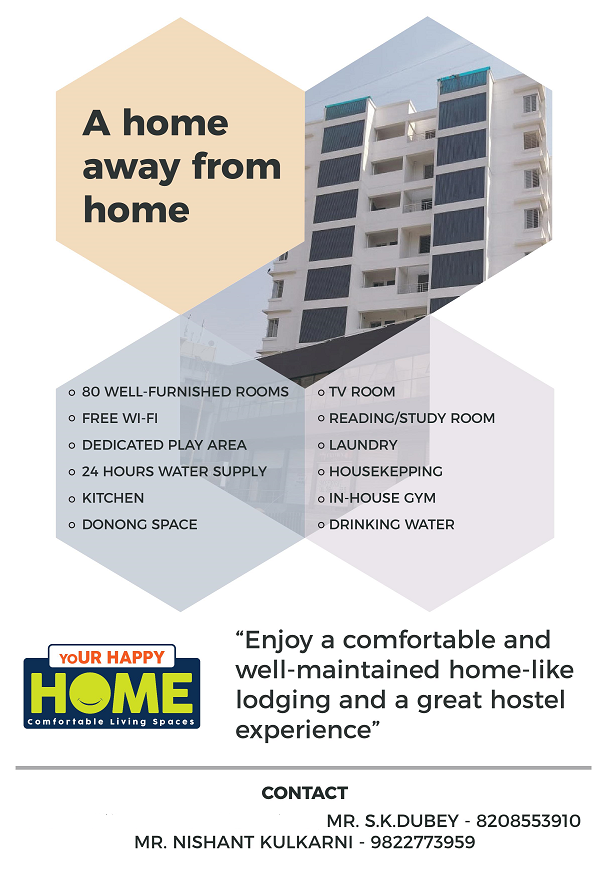 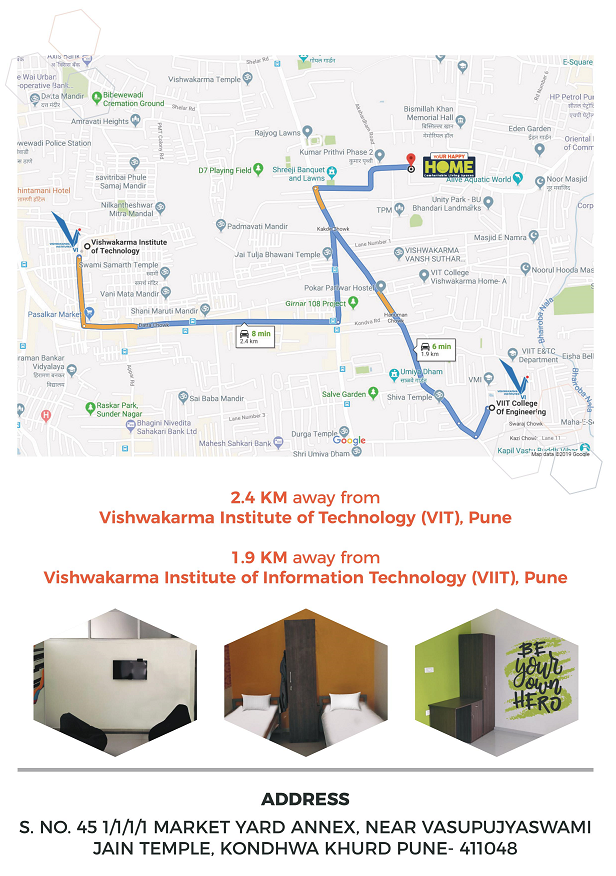 VI Hostel NameYour Happy HomeVishwakarmaHome – D(Laxminarayan)Address in DetailS. NO. 45 1/1/1/1 , Golden Leaf Building, Near Kumar Prithvi Phase II, NEAR VASUPUJYASWAMI JAIN TEMPLE, KONDHWA KHURD PUNE- 411048.Laxminarayan building, S No 43, Bibwewadi Gaonthan,  Pune – 37. (Near Kline memorial school)Boys/ GirlsBoysGirlsContact Dubey Sir : 8208553910 Sandesh :  9561319438Chavan Madam : 8830209287FE/ OthersAllAll